	                                                                                                                                                PATVIRTINTA                                                                                                                                                                            Vilniaus  lopšelio- darželio                                                                                                                                    „Sveikuolis“ direktoriaus                                                                                                                                    2021 m. rugpjūčio 31 d.                                                                                                                             Įsakymu Nr. V - 59Vilniaus lopšelio – darželio „Sveikuolis“MENINIO UGDYMO VEIKLOS TVARKARAŠTIS2021 – 2022 m. m.PIRMADIENIS11¹⁰ - 11²⁰ „BITUTĖ”11²⁵ - 11³⁵ „DRUGELIAI”ANTRADIENIS9⁰⁵ - 9²⁰ „EŽIUKAI”9²⁰ - 9⁴⁰ „MEŠKUČIAI”9⁴⁵ - 10¹⁰  „SAULUTĖ“10¹⁰ - 10 „LAIVELIS”10⁴⁰ - 11¹⁵ „ŽVAIGŽDUTĖ”TREČIADIENIS9⁰⁵ - 9²⁰ „GINTARĖLIS“9²⁵ - 9⁴⁵ „SAULĖGRĄŽA“9⁴⁵ - 10¹⁰ „NYKŠTUKAI“10¹⁵ - 10⁴⁰ „VARPELIS“10⁴⁰ - 11¹⁰ „BORUŽĖLĖ“11²⁵- 11³⁵ „DRUGELIAI“KETVIRTADIENIS9⁰⁵ - 9²⁵ „MEŠKUČIAI“9²⁵ - 9⁴⁰ „EŽIUKAI“9⁴⁵ - 10¹⁰ „SAULUTĖ“10¹⁰ - 10³⁵ „LAIVELIS“10⁴⁰ - 11¹⁵ „ŽVAIGŽDUTĖ“PENKTADIENIS9⁰⁵ - 9²⁵ „SAULĖGRĄŽA“9²⁵ - 9⁴⁰ „GINTARĖLIS“9⁴⁵ - 10¹⁰ „NYKŠTUKAI“10¹⁰ - 10³⁵ „VARPELIS“10⁴⁰ - 11¹⁰ „BORUŽĖLĖ“11²⁵ - 11³⁵ „BITUTĖ“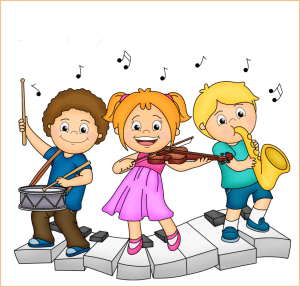 